.
Thank you for completing the application.  Please save your application to your computer and email it as an attachment to admissions@merion-mercy.com Application for International Students(Please type your responses below)Application for International Students(Please type your responses below)Application for International Students(Please type your responses below)Application for International Students(Please type your responses below)Application for International Students(Please type your responses below)Application for International Students(Please type your responses below)Application for International Students(Please type your responses below)Application for International Students(Please type your responses below)Application for International Students(Please type your responses below)Application for International Students(Please type your responses below)Application for International Students(Please type your responses below)Application for International Students(Please type your responses below)Application for International Students(Please type your responses below)Personal InformationPersonal InformationPersonal InformationPersonal InformationPersonal InformationPersonal InformationPersonal InformationPersonal InformationPersonal InformationPersonal InformationPersonal InformationPersonal InformationPersonal InformationFirst Name First Name Last NameLast NameAmerican Name (if applicable)American Name (if applicable)Please upload a passport style picture.Please upload a passport style picture.Please upload a passport style picture.Please upload a passport style picture.Please upload a passport style picture.Email AddressEmail AddressPlease upload a passport style picture.Please upload a passport style picture.Please upload a passport style picture.Please upload a passport style picture.Please upload a passport style picture.Home Phone NumberHome Phone NumberPlease upload a passport style picture.Please upload a passport style picture.Please upload a passport style picture.Please upload a passport style picture.Please upload a passport style picture.Mobile Phone NumberMobile Phone NumberPlease upload a passport style picture.Please upload a passport style picture.Please upload a passport style picture.Please upload a passport style picture.Please upload a passport style picture.Home Address(as written in your country)Home Address(as written in your country)Please upload a passport style picture.Please upload a passport style picture.Please upload a passport style picture.Please upload a passport style picture.Please upload a passport style picture.CountryState / ProvinceState / ProvinceState / ProvinceCityCityBirth CountryCountry of CitizenshipCountry of CitizenshipCountry of CitizenshipReligionReligionBirth DateBirth DateDayDayMonthMonthYearYearAre you working with an agency?Are you working with an agency?Information about Parent(s) or Guardian(s)Information about Parent(s) or Guardian(s)Information about Parent(s) or Guardian(s)Information about Parent(s) or Guardian(s)Father / Guardian Father / Guardian Father / Guardian Father / Guardian Full Name Home PhoneEmail AddressMobile PhoneEmployer’s NameWork PhoneMother / Guardian Mother / Guardian Mother / Guardian Mother / Guardian Full Name Home PhoneEmail AddressMobile PhoneEmployer’s NameWork PhoneIf your Parent/Guardian cannot be reached, please indicate someone else in your community whom we can contact: If your Parent/Guardian cannot be reached, please indicate someone else in your community whom we can contact: If your Parent/Guardian cannot be reached, please indicate someone else in your community whom we can contact: If your Parent/Guardian cannot be reached, please indicate someone else in your community whom we can contact: Emergency Contact Emergency Contact Emergency Contact Emergency Contact Full NameMobile PhoneEmail AddressWork or Home PhoneHost Family Information (if known) Host Family Information (if known) Host Family Information (if known) Host Family Information (if known) Host Family Full NameHost Family Home PhoneHost Family AddressHost Family Cell PhoneHost Family Email AddressHost Family CountyHost Family TownshipEducation Education Education Education School Name Current GradeApplying for GradeWhat is your favorite subject?What is your least favorite subject?If you are working with an agency, please fill out the following information.If you are working with an agency, please fill out the following information.If you are working with an agency, please fill out the following information.If you are working with an agency, please fill out the following information.Agency Information (if applicable)Agency Information (if applicable)Agency Information (if applicable)Agency Information (if applicable)Name of AgencyContact Name at AgencyAgency Email AddressAgency Phone NumberPlease describe your major interests and activities.Why do you wish to attend Merion Mercy Academy?To be completed by Parent/GuardianTo be completed by Parent/GuardianWhy do you wish your daughter to attend Merion Mercy Academy?Why do you wish your daughter to attend Merion Mercy Academy?How did you and your daughter learn about Merion Mercy?Where would you like us to mail your I-20 form?The enrollment of your daughter assumes that you will uphold Merion Mercy Academy’s values and regulations. Please type your name to electronically sign and indicate your agreement: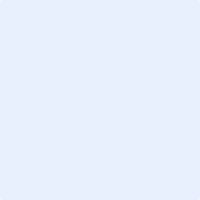 